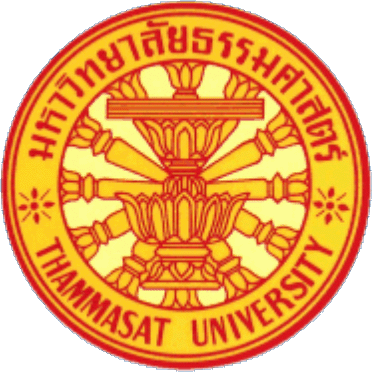 บัญชีรายชื่อผู้สมัครรับเลือกตั้งสมาชิกสภานักศึกษา   แบบบัญชีรายชื่อพรรค……………………………….. ศูนย์ลำปางเลขที่………….(สำหรับเจ้าหน้าที่กรอก)                   ข้าพเจ้า นาย/นางสาว…………………………………....ตำแหน่งหัวหน้าพรรค………….................หรือเป็นผู้รับมอบจากหัวหน้าพรรค…………………………… คณะ…………………...…….. ชั้นปีที่…………… บ้านเลขที่…………..หมู่…………ซอย…………….ถนน……………..……….…..ตำบล/แขวง………..…………อำเภอ/เขต…………..…….จังหวัด……..……..…...โทรศัพท์…………….……….และ ขอยื่นบัญชีรายชื่อผู้สมัครรับเลือกตั้งสมาชิกสภานักศึกษาของพรรค……………...……....จำนวน…………คน มีรายชื่อเรียงตามลำดับหมายเลข ดังนี้ข้าพเจ้าขอรับรองว่าผู้สมัครรับเลือกตั้งสมาชิกสภานักศึกษาแบบบัญชีรายชื่อดังกล่าว  เป็นผู้มีคุณสมบัติมีสิทธิสมัครรับเลือกตั้งสมาชิกสภานักศึกษาและไม่มีลักษณะต้องห้ามตามประกาศ มหาวิทยาลัยธรรมศาสตร์ เรื่อง การเลือกตั้งสมาชิกสภานักศึกษา ประจำปีการศึกษา ๒๕๖๑ ข้อที่ ๖ยื่น  ณ  วันที่…….เดือน………………...พ.ศ. ……….       (ลายมือชื่อ)……………………….…………………(………………………..………………..)หัวหน้าพรรค………….………..………………………                                                หนังสือยินยอมให้เสนอชื่อสมัครรับเลือกตั้ง                                                     สมาชิกสภานักศึกษาแบบบัญชีรายชื่อ                                                                        -----------------ใบแสดงความยินยอมเลขที่………… (สำหรับเจ้าหน้าที่กรอก)ข้าพเจ้า(๑)  ชื่อ นาย/นางสาว…………………………………(๒)  รหัสประจำตัวนักศึกษา……………………………(๓)  เกิดวันที่……เดือน…………………..พ.ศ. ……....(๔)  อายุ……..ปี 
(๕)   ที่อยุ่ปัจจุบันบ้านเลขที่……… ตรอก/ซอย………. หมู่ที่……… ถนน………….....…       ตำบล/แขวง……………. อำเภอ/เขต……………. จังหวัด………….. รหัสไปรษณีย์…………….. (๖)  สถานที่ติดต่อ ……………………….. โทรศัพท์……………………….. (๗)  สังกัดพรรค………………………….. (๘)  กำลังศึกษาอยู่คณะ…………………………. ชั้นปีที่…………..โดยหนังสือฉบับนี้ ข้าพเจ้ายินยอมให้พรรค…………………….เสนอชื่อข้าพเจ้าสมัครรับเลือกตั้งเป็นสมาชิกสภานักศึกษาแบบบัญชีรายชื่อของพรรค……………………….และข้าพเจ้าขอรับรองว่าข้าพเจ้าเป็นผู้มีคุณสมบัติมีสิทธิสมัครรับเลือกตั้งสมาชิกสภานักศึกษาและไม่มีลักษณะต้องห้ามตามประกาศ มหาวิทยาลัยธรรมศาสตร์(ลายมือชื่อ)…….………….………………….....ผู้สมัคร                                                                                                   (…………………………………………)       ยื่น ณ วันที่……. เดือน…………………..พ.ศ. ……….ลำดับที่ชื่อ-สกุลคณะชั้นปี๑๒๓๔๕๖๗๘๙๑๐๑๑๑๒๑๓๑๔๑๕๑๖๑๗๑๘๑๙๒๐